Voir le monde et le représenter artistiquement….parfois le reflet d’anomalies visuelles.Toutes les œuvres présentées ci-dessus, ont été réalisées par des artistes reconnus et appartenant à des courants artistiques différents. On sait que certains d’entre eux présentaient un problème de vision : cataracte, daltonisme, myopie…Comment ces anomalies ont-elles perturbé leur perception du réel et, dans une certaine mesure, contribuer à l’innovation artistique ?Le bateau fantôme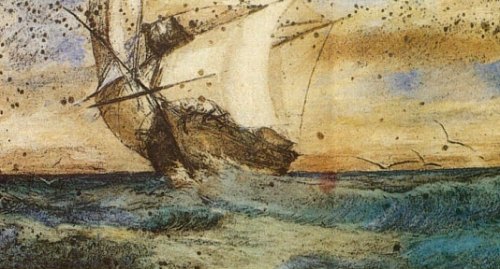 de Meryon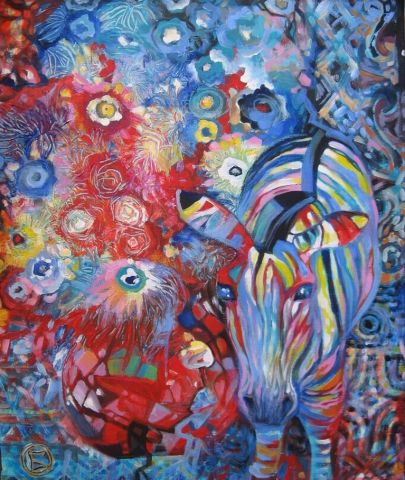 Psychédélisme : Le zèbrede Oxana Zaika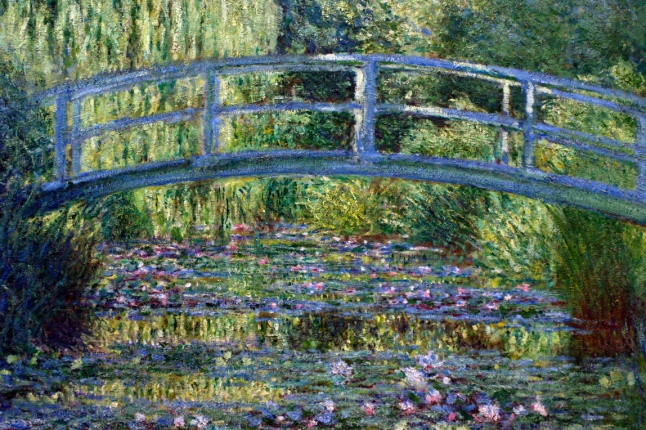 ImpressionismeLe bassin aux nymphéasClaude Monet 1899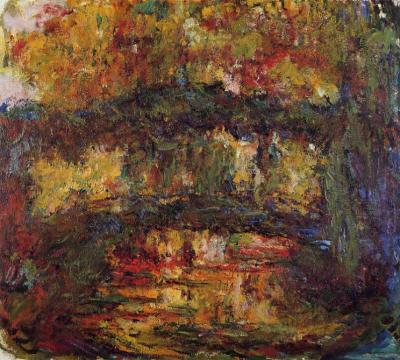 Le pont japonaisClaude Monet 1923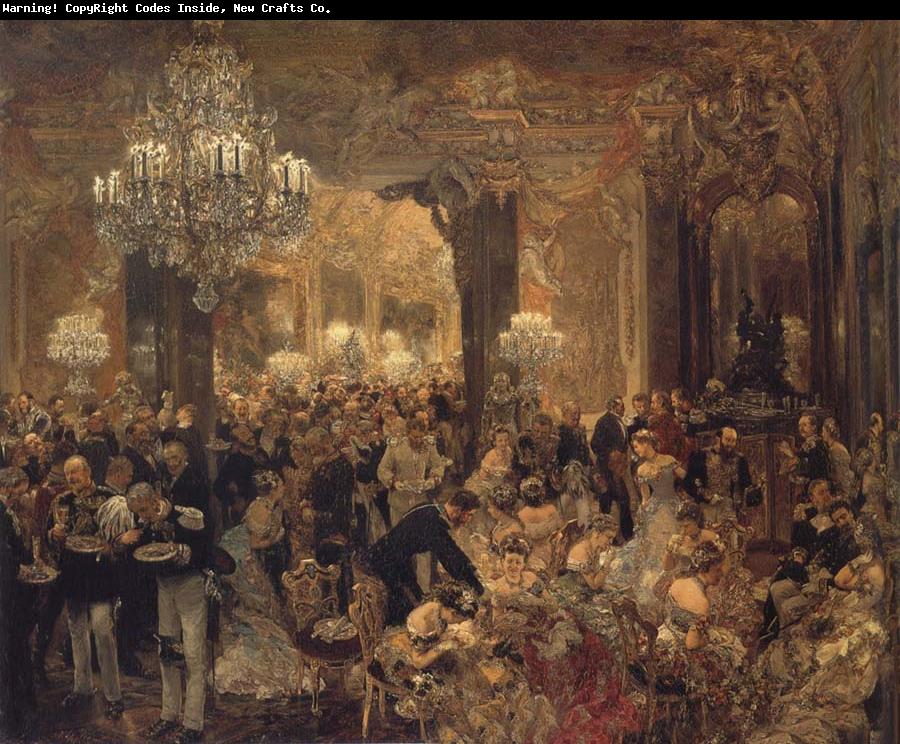 Le souper au balDe Adolf von Menzel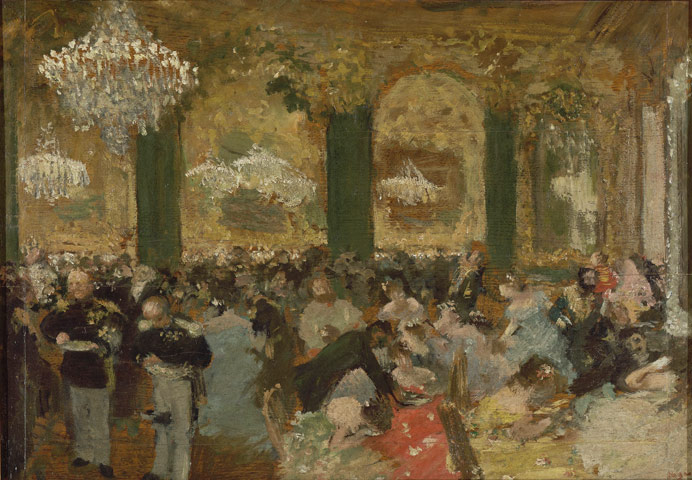 Copie de « Le souper au bal »Par Edgar Degas